REQUERIMENTO Nº 00348/2013Requer informações referente a canalização da água d´chuva ou construção de muro de arrimo de uma área municipal situado à Rua Plácido Ribeiro no bairro Jd. Nova Conquista. Senhor Presidente,Senhores Vereadores, CONSIDERANDO que todo cidadão tem direito a moradia digna, em local seguro e com infraestrutura básica;CONSIDERANDO que o município tem obrigação de fiscalizar e monitorar loteamentos para que não sejam construídas casas em áreas de risco;REQUEIRO que, nos termos do Art. 10, Inciso X, da Lei Orgânica do município de Santa Bárbara d’Oeste, combinado com o Art. 63, Inciso IX, do mesmo diploma legal, seja oficiado o Excelentíssimo Senhor Prefeito Municipal para que encaminhe a esta Casa de Leis as seguintes informações: 1º) O governo esta ciente que no endereço citado existe um barranco que coloca em risco moradores das proximidades?2º) Que devido ao grande volume de chuvas, algumas casas que ficam na encosta deste barranco estão sofrendo com infiltrações?3º) Caso resposta positiva no primeiro questionamento, existe algum estudo para a construção de um muro de arrimo ou canalização da agua d´chuva?4º) Tem previsão para o inicio da obras?Justificativa:Este vereador foi procurado por munícipes que questionaram sobre quais medidas que estão sendo tomadas para a solução do problema apresentado na indicação protocolada com o nº 00117/2013 no inicio de Janeiro.Relatam que os transtornos continuam devido ao período de chuvas, e reivindicam que sejam tomadas as medidas para que esta situação seja resolvida.Plenário “Dr. Tancredo Neves”, em 22 de Março de 2013.ALEX ‘BACKER’-Vereador-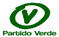 